ИГРОВЫЕ ТЕХНОЛОГИИ В РАБОТЕ С ДЕТЬМИ C ОБЩИМ НЕДОРАЗВИТИЕМ РЕЧИ В УСЛОВИЯХ ДЕТСКОГО САДАЧечетова Э.Ю.учитель-логопед МБДОУ «Детский сад № 33 «Клубничка» г. Тамбовele4e4@mail.ru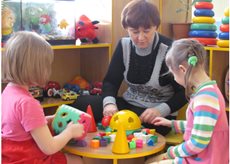 Проблема обучения и воспитания детей с общим недоразвитием речи является весьма актуальной в современной педагогике. В настоящее время многие специалисты отмечают рост количества детей с различной речевой патологией (Е.Ф. Архипова, Т.Г. Визель, Л.Г. Парамонова и др.), при этом увеличилось количество дошкольников с тяжелыми нарушениями речи, в том числе и с общим недоразвитием речи [3].В современной педагогической литературе общее недоразвитие речи рассматривается как сложное речевое расстройство, при котором нарушено формирование всех компонентов речевой системы (Р.Е. Левина, Т.В. Туманова, Т.Б. Филичева, Г.В. Чиркина и др.). У детей с ОНР отмечается бедный словарь, аграмматизм речи, полиморфное нарушение звукопроизношения, нарушение фонематического восприятия. Имеющиеся нарушения речи негативно сказываются на психическом развитии ребенка.  У этих детей часто встречается речевой негативизм, переживания по поводу своего дефекта, низкая коммуникативная потребность в общении с окружающими и как следствие – замкнутость и низкая речевая активность.Психическое и физическое развитие ребёнка происходит в предметной деятельности. Знакомясь с предметами и осваивая их, малыш выделяет разные их признаки, свойства, а значит, развивается и его восприятие. Он запоминает предметы, их признаки, названия - развивается память, речь. Пытаясь понять, как действовать с предметами, малыш размышляет, практически действуя. Развитие при этом мелких мышц, движений руки влияет на развитие его речи, интеллекта [2].Можно выделить несколько направлений работы с не говорящими детьми, в основе которых лежат манипуляции с предметами, предполагающих включение мыслительных операций. Формирование положительного эмоционального настроя на совместную со взрослым работу. Взрослый сопровождает свои действия стихотворным текстом, побуждая малыша к ответным действиям. Используются потешки «Ладушки», «Гуси-гуси», «Сорока-белобока», «Поехали-поехали» и другие.Побуждение ребёнка к произвольному выдоху.1. «Султанчик». Султанчик делается из фольги или мишуры, привязанной к карандашу. Взрослый предлагает подуть на султанчик, обращая внимания ребёнка на то, как красиво разлетаются полоски султанчика.2. «Забей мяч в ворота». Из ваты делается мяч, ворота делаются из карандашей. Взрослый сидит напротив ребёнка, дует на мяч и пытается попасть в ворота ребёнка, побуждая ребёнка забить мяч в противоположные ворота.                                       3. «Кораблики». Сделать 2 разноцветных кораблика из бумаги, опустить их в таз с водой. Взрослый и ребёнок дуют каждый на свой кораблик, соревнуясь, чей кораблик окажется быстрее.4. «Горячий чай». Взрослый предлагает ребенку подуть на горячий чай (суп) в чашечке (тарелке), чтобы он быстрее остыл.5. «Задуй свечу». Взрослый предлагает дунуть на свечу, чтобы она погасла, показывает способ действия, затем просит малыша сделать то же самое.6. Пускать мыльные пузыри.      Обучение ребёнка имитационным движениям с использованием стихотворных текстов.Взрослый читает стихотворный текст, сопровождая его имитационными движениями и побуждая малыша к копированию его движений: Сели – встали, сели – встали, (садимся-встаем)Ножками потопали, (топаем)Каблучками постучали, (топаем пяточками)А потом похлопали. (хлопаем в ладоши)Ручки-ручки танцевали, (делаем ручками фонарики)Покружились, покружились, (кружимся вокруг себя)На крылечко приземлились! (Присели)                                        Узнавание и выделение звучащих предметов из ряда других звучащих предметов.Ребенку демонстрируется звучание двух (трёх) музыкальных инструментов., затем они прячутся за ширмочкой, и ребенок не видит, а только слышит звучание предметов Взрослый играет на одном из инструментов и предлагает выбрать инструмент, который звучал.Различение немузыкальных шумов.1. Взрослый знакомит ребенка со звучанием коробочки, наполненной горохом, сопровождая действие словами: «Коробочка гремит». Затем предлагает найти такую же среди 2-3 одинаковых по внешнему виду (с разными наполнителями - мелкими монетками, спичками, песком и др.).2. Игра «Найди лишнюю»: перед малышом стоят три коробочки в ряд (две из них звучат одинаково). Ребенку предлагается найти и убрать « лишнюю».Развитие зрительного восприятия, обучение соотнесения игрушки со звукоподражанием, побуждение ребёнка к сопряжённому, отражённому и произвольному произнесению звукоподражаний.На начальных этапах работы для выработки условной связи звучания и предмета выбираются слова-эквиваленты, звуковые комплексы (у - паровоз, самолёт; а - плачет малыш, му - корова и т. д.) в одном из строго фиксированных значений, устанавливается и закрепляется связь звука или сочетаний звуков с предметом или его изображением.После дифференциации некоторого количества звуков переходят к различению слогов, опять-таки в связи с конкретным предметом или действием, и простых слов со строгой предметной соотнесенностью. Наиболее легкими являются сочетания двух гласных, гласной и согласной - уа, ау, ам, согласной и гласной в открытом слоге ма, па, на, та и др. Проводится дифференциация изолированных гласных, затем гласных в начале слов.При накоплении понимаемых ребенком слов важно, чтобы он одновременно слышал слово, видел, трогал предмет, произносил с ним какое-то действие. Связь между словом и предметом устанавливается при неоднократном совпадении слуховых и зрительных ощущений. Важным считается не подавлять реакции детей на то, что они видят, слышат, а усиливать их, проявлять удивление, интерес и т. д. Не только названия предметов, но и представления о них формируются легче, если ребенок имеет возможность манипулировать с ними. Развитие мелкой моторики. Одним из немаловажных аспектов развития дошкольника с общим недоразвитием речи является развитие координации движений пальцев рук и артикуляционной моторики. Дети с любым уровнем ОНР имеют отклонения в этих областях в большей или меньшей степени. Проекция кисти руки, расположенная очень близко от речевой моторной зоны, занимает около трети всей площади двигательной проекции. Это так называемый «гомункулюс Пенфилда» [4]. Именно величина проекции кисти и ее близость к моторной речевой зоне навели ученых на мысль о том, что тренировка тонких движений пальцев рук окажет большое влияние на развитие активной речи.Возможно использование следующих игр и упражнений для развитие мелкой моторики.Пальчиковый бассейн (тазик с крупой). Перебирание крупы пальцами, находить в бассейне спрятанные предметы, давать по просьбе, находить в бассейне конкретную игрушку по инструкции.Крупная мозаика (раскладывать фишки в ячейки, строить дорожки, строить элементарные фигуры по образцу).Взрослый действует руками ребенка: загибает и разгибает пальчики малыша попеременно на правой и левой руке, сопровождая движения словами:Мальчик - пальчик, где ты был?Я на речке братьев мыл.С этим братцем в лес ходил,С этим братом щи варил,С этим братцем кашу ел,С этим братцем песни пел. Рисование - радостный, вдохновенный труд, к которому ребенка не надо принуждать.  Рисовать можно даже без кисточки, а именно пальчиками. Такое оригинальное рисование расковывает творческие возможности ребёнка, позволяет почувствовать краски, их характер и настроение. Щетка «ежик». Рабочую поверхность «ежика» можно изготовить из массажной щетки для волос. Площадь ее поверхности, по возможности, должна соответствовать площади поверхности ладони и пальцев ребенка. Широкая резинка способствует плотному прилеганию щетки к ладони поверхности руки (большой палец руки отведен). Использование щетки возможно в двух положениях:а) зубцами к ладонной поверхности руки;б) зубцами к наружной поверхности руки.С помощью многочисленных точечных раздражителей мышцы руки получают достаточно сильные и точечные двигательные кинестезии. Это позволяет успешно использовать новый тренажер на занятиях логопедической лечебной физкультурой [1].Шнуровки, застежки, кнопки, молнии. В быту мы часто сталкиваемся с этими предметами. Руки ребенка еще не настолько развиты, чтобы с легкостью манипулировать ими. Тренироваться необходимо везде всегда на всем, что можно завязать, застегнуть, зашнуровать и ни в коем случае не расстраиваться, если не получается с первого раза. Необходимо побольше терпения, внимания, выдержки.Выкладывание букв из различных материалов – серьезное занятие. Оно требует от детей усидчивости и терпения, развивает навык выполнять действие по заданному образцу. Занятие можно разбить на несколько этапов. Сначала взрослый выкладывает или рисует на бумаге букву-образец и знакомит с ней ребенка. Затем малыш копирует букву из предложенного материала. Следующий этап, когда дошкольник с помощью взрослого выкладывает простые слова, учится читать.Игры с карандашом, крупой, бусами, орехами.  Перекатывать пальцами одной руки два грецких ореха (камешка, шарика), – совсем не трудно, для начала предложите покатать между ладошек шестигранный карандаш. Все это оказывает прекрасное тонизирующее и оздоравливающее действие. Этот простой и эффективный массаж способствует притоку крови к нервным окончаниям на пальчиках последовательно, посылаются положительные импульсы в головной мозг.Для того чтобы предотвратить любые вариации общего недоразвития речи, необходимо как можно раньше выявить отклонения в речевом развитии ребёнка и вовремя начать работу с логопедом.Логопедическая работа должна быть построена комплексно, т.е. должна включать:- лечение лекарственными препаратами;- занятия с логопедом;- работу с психологом;- активное участие родителей.Всегда нужно помнить, что нормальное развитие возможно в том случае, если занятия с детьми ОНР будут как общеразвивающие, так и логопедические, так как развитие детей с речевыми нарушениями должно происходить и на обычных занятиях, где дети получают знания об окружающем их мире, приобретают разнообразные умения и навыки, что, несомненно, способствует наиболее успешному преодолению речевых расстройств.Список использованных источников1. Дорохина Н.В..   Развитие мелкой моторики у детей с ОНР. Дошкольное образование. 2012. № 8.2. Июдина Л.В. Особенности коммуникативной деятельности детей с общим недоразвитием речи. Логопедия. 2007. № 3. 3. Нищева Н.В. Система коррекционной работы в логопедической группе для детей с общим недоразвитием речи. СПб., 2007.4. Седова Н.В. Центр патологии речи и нейрореабилитации Департамента здравоохранения. М., 2013.